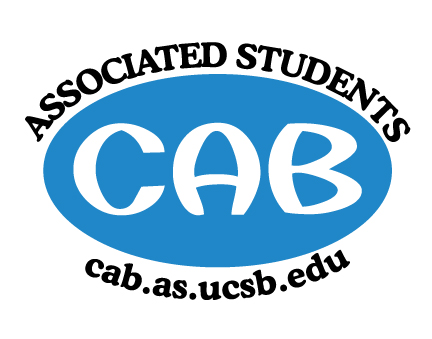 AS Community Affairs Board MinutesMonday, Feb. 12 2018, 7:34PMUniversity of California, Santa BarbaraAS Community Affairs Board Office, University Center 2523Roll Call and Attendees:Acceptance of AgendaAcceptance of Excused AbsencesMOTION/SECOND: Foley/KingACTION:  Passed by consentPublic Forum/ Announcements Funding RequestsBFOM  ($1527.20) Funding RequestBudgetMotion to partially fund $763.60 contingent on pointing them to FNBMotion/Second: Ferraro/KingVote: 14-0-1Action: PassedSSA ($400)Funding RequestBudgetLangar “free community kitchen”: serve free meal for anyone at school (200 people last year attended maybe up to 400 this year)  Motion to fully fund $400Motion/Second: Ferraro/FoleyVote: 14-0-1Action: PassedAction Items (Internal Funding)Request $300 for CAB PR account for rest of the yearMotion to fully fund $300Motion/Second: Ferraro/FoleyAction: Passed by consentAdvisor UpdatesRuth GarciaAllina MojarroCo-Chair Updates (Morgan Lee & Stephanie Nguyen)No leaderboard meeting next week (holiday)General Meeting: Slides/Setup/Cleanup/Activity: (steph-steven-morgan -- miranda-steph-emma)General Meeting 2/21: Slides/Setup/Cleanup/Speaker (james-morgan-steven-----siena-glynnis-matt) Volunteer Week Updates Youth Outreach Interviews soon / Special Projects Finished Sami Kayaal’s Mental Health ConferenceBoard UpdatesNancy - Secretary/WebeditorPassSiena & Emma -FLP Co-CoordinatorFLP is going well and handed out valentine’s day gifts to kidsTejna & Tessa - Alternative Breaks --Co-CoordinatorExtended to Feb 18th for apps Glynnis - Animal CoordinatorBuns next week but not on 19th Ricky - Childcare DirectorKids movie night went really wellJames - Community Outreach CoordinatorContacting non-profitsTrying to get Care-expo on handshakeIleana - Environmental CoordinatorCoal Point Reserve event was fun! Planted many thingsMatt - HistorianPassDaniel & Gabe- Hunger/Houseless Co-CoordinatorWorking with PATH to create a new projectShivani & Olivia - Public Relations Co-CoordinatorTabling for valentine’s day 12:30-2:30 at arbor Shirt and swag should be coming soonStill working on leaderboard jackets Ambar - Senior Citizen CoordinatorValentines day dance this wed. 6:30-8:30pm (actual dance is at 7pm)Miranda - Social ChairIce cream social last wed. meetingMay postpone Yoga social to spring                - Special Projects Coordinator            - Youth Outreach CoordinatorSteven - TreasurerPassMotion to Adjourn Meeting at 8:16pmMOTION/SECOND: Tienda/FoleyACTION:  Passed by consentNameStatus NameStatusStephanie Nguyen (Co-Chair)PresentJames FerraroPresentMorgan Lee (Co-Chair) PresentIleana NavarroExcusedNancy HuangPresentSiena MatsumotoPresentSteven KingPresentEmma WileyPresentShivani ShahPresentDaniel FloresExcusedTejna PatelExcusedMiranda SpringLateMatt GarnicaExcusedOlivia HornsteinPresentTessa FieriExcusedAllina Mojarro (Advisor)AbsentGlynnis FoleyPresentRuthGarcia-Guevara (Advisor) AbsentAmbar GonzalezPresentRicky NguyenPresentGabe TiendaPresentBrandon Mora(Senate-Liaison)LateAnthony Pimentel(Senate-Liaison)Present